RED KNIGHTS MOTORCYCLE CLUB North Carolina 24Anita Talbert- QUARTERMASTER21863 Canton RdAlbemarle, NC 28001Tel. 704-699-4077E-Mail: rkmc24quartermaster@yahoo.comTMLA File Number North Carolina 24-06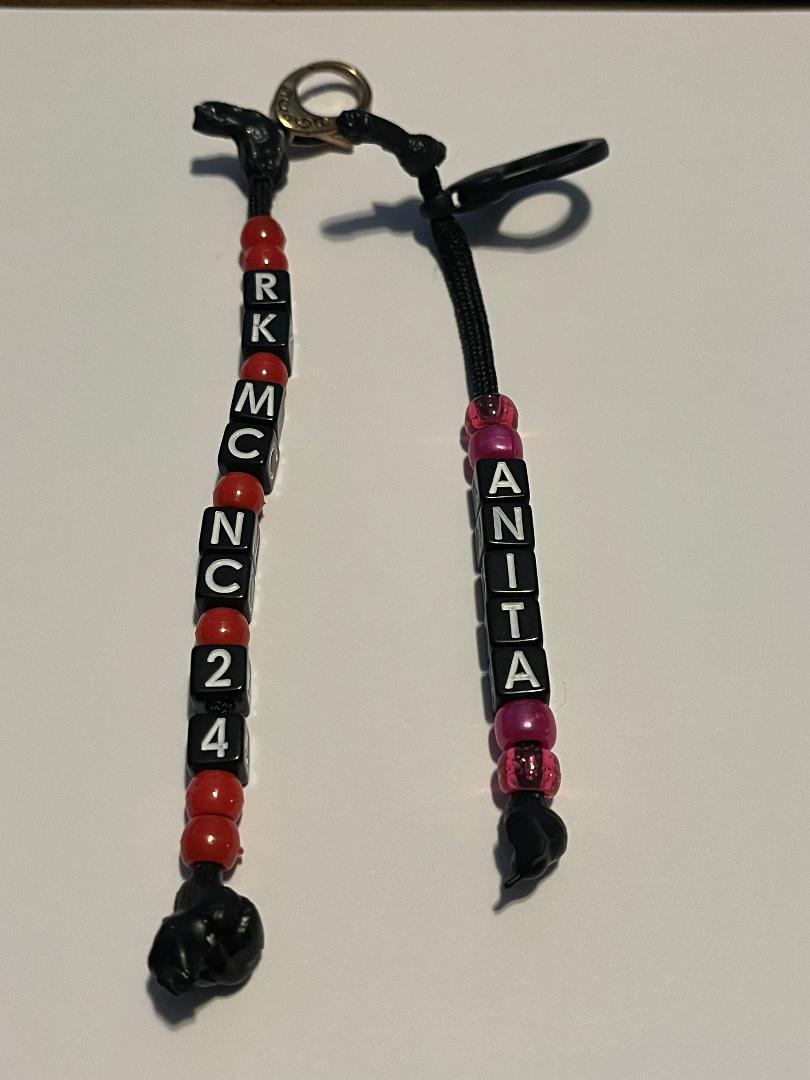 AutomotiveAutomotive-MiscAutomotive-MotorcycleCoin, Patches, PinsClothingClothing-HatsClothing-MiscClothing-Vest/Vest ItemsClothing-Women’sDecals/StickersFlagsHousewares-Beverage ItemsHousewares-Misc.Misc. ItemsPlease make check/money order out to RKMC NC 24 or PayPal account @rkmcnc24Please allow 6-8 weeks for delivery of items not in stockAll Prices US currency / Prices subject to change without noticeAll items MUST be prepaidItemState and Chapter numberName of ChoiceQuantityCost ea.Total1$10.002$10.0034Sub TotalSub TotalSub TotalSub TotalSub TotalShipping and handling fees (if any)Shipping and handling fees (if any)Shipping and handling fees (if any)Shipping and handling fees (if any)Shipping and handling fees (if any)$5.00TotalTotalTotalTotalTotal